План-конспект урока по русскому языку 6 классУчитель: Смирнова И.Л.        МБОУ г.Иркутска СОШ № 49Тема:  : «Основные способы образования слов в русском языке». Урок: № Тип урока: урок усвоения новых знанийЦели урока: а) содержательная  :расширить понятийную базу об основных способах образования слов; с помощью практических заданий обеспечить понимание учащимися отличие однокоренных слов от форм одного и того же слова.                       б) деятельностная : формировать у учащихся навыки работы со словами , образованными приставочным, суффиксальным, приставочно-суффиксальным,  бессуффиксным , сложением и переходом из одной части речи в другую; формировать у учащихся УУД : познавательные , коммуникативные и регулятивные в соответствии с типом урока ( урок «открытия « новых знаний.)Планируемые результаты: усвоить, что в русском языке несколько способов образования новых слов, распознавать способы образования слов;указывать, от чего и с помощью чего образованы слова;разграничивать приставочный и суффиксальный способы образования слов от приставочно-суффиксального;определять сферу употребления данных слов.Оборудование: Учебник «Русский язык. 6 класс. Под редакцией  М.Г. Баранов, Т.Н. Ладыженская, Л.А. Тростенцова, Н.В. Ладыженская, компьютер, проектор, интернет-ресурсы, интерактивная доска SMART board , ПО SMART Notebook 11.Ход урока.Подготовительный этап (мотивация)1.     Организационный момент.(1 минута)Приветствие.Добрые пожелания.Наш девиз : « С малой удачи начинается большой успех».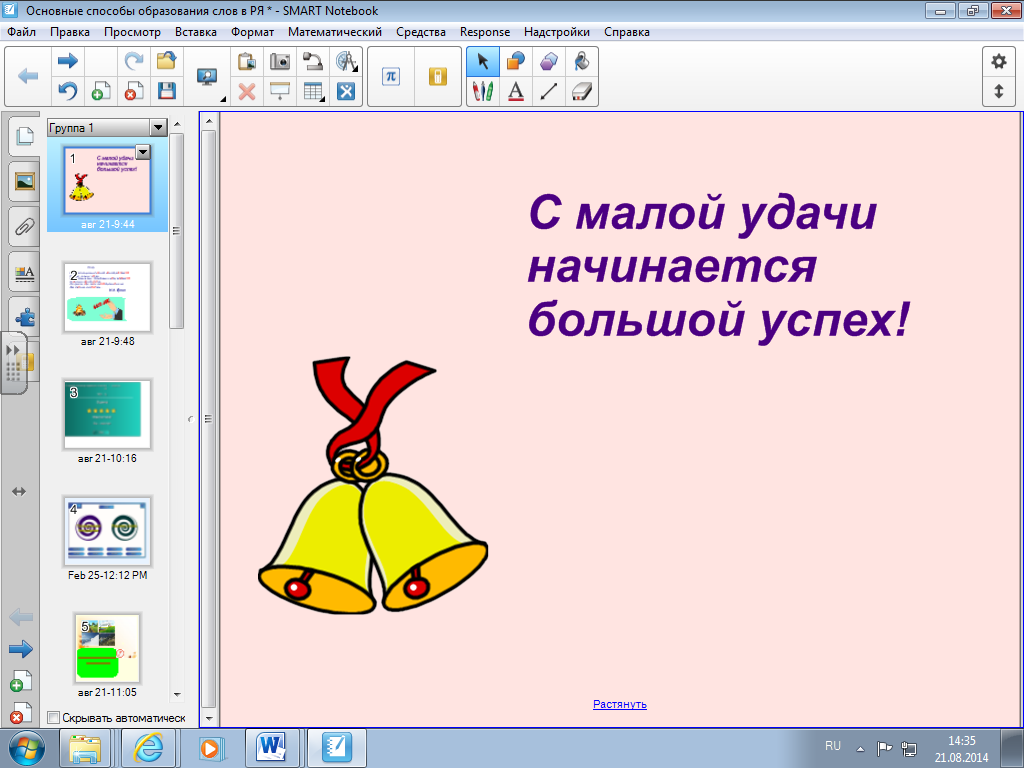 Цель этапа: включение учащихся в деятельность на личностно-значимом уровне «Хочу, потому что могу».2.   Актуализация знаний . (12-15 минут.)Цель этапа: повторение изученного материала для открытия нового знания.1)     Запись под диктовку учителя отрывка из стихотворения И.А.Бунина :                                 Костёр.Ворох листьев сухих всё сильней, веселей разгорается,И трещит, и пылает костёр.Пышет пламя в лицо, тёплый дым на ветру развевается,Затянул весь лесной косогор.Лес гудит на горе , низко гнутся берёзы ветвистые,Меж стволами качается тень…2)   Самопроверка. Текст высвечивается на экране.        ТСО (Слайд № 2)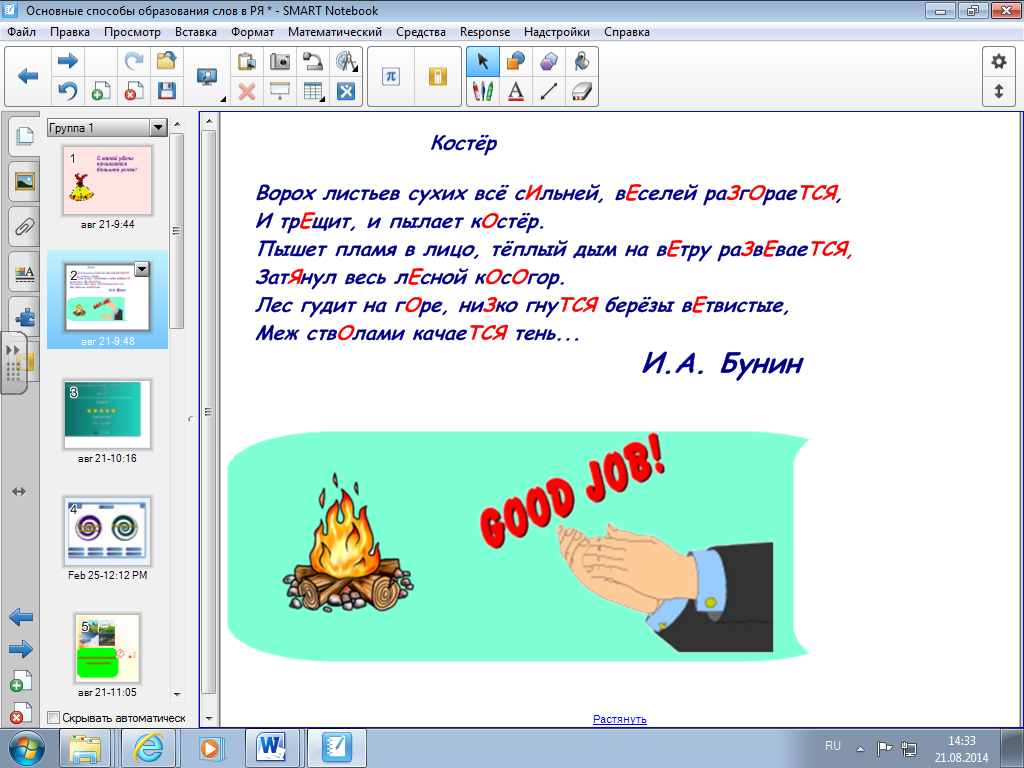 3)                    Оцените результат  по количеству допущенных    орфографических и пунктуационных ошибок                  ++Цель этапа : повторение на тексте трудных случаев орфограмм,  пунктограмм, нахождение однокоренных слов, обозначение грамматических основ. (Слайд № 3)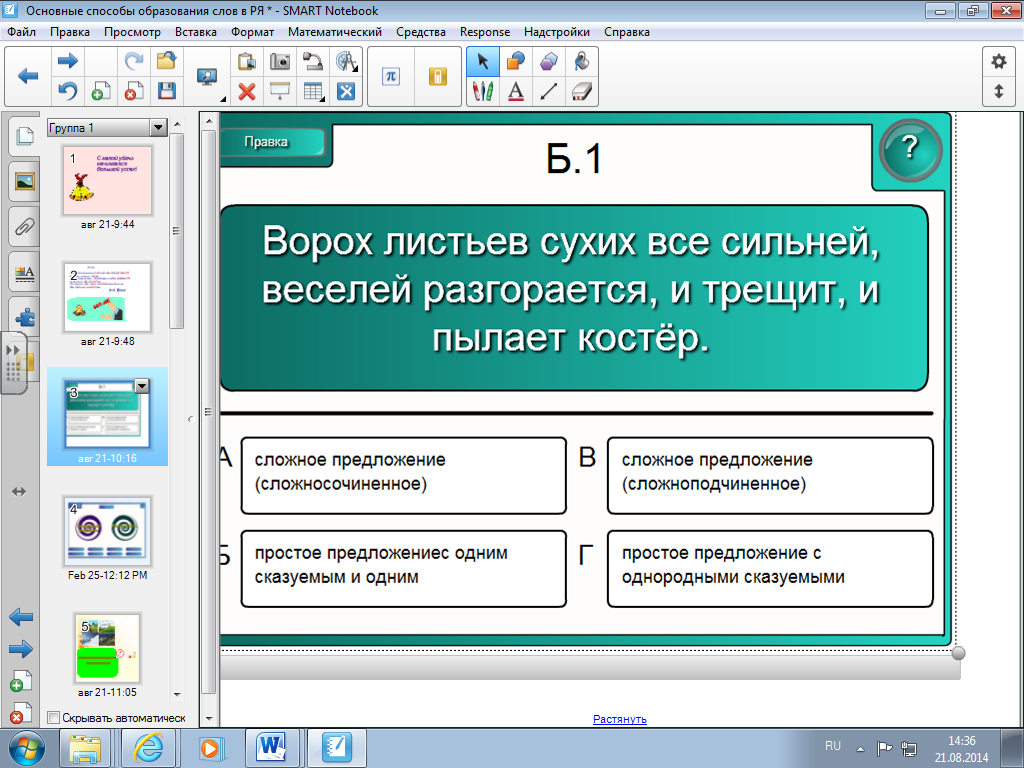 А)  составить схемы предложений и объяснить знаки препинания:                                                                                                              ТСО[      ], и [    ].[      ] ,  [     ].[      ] ,  [     ]  , [     ] .         Оцените результат     ++          Б)  найдите слова с орфограммой: проверяемая безударная      гласная в корне-Сильней , веселей , трещит, ветру ,развевается,  затянул, лесной, косогор,  горе,  ветвистые, стволами, качается . ТСО (Слайд № 4)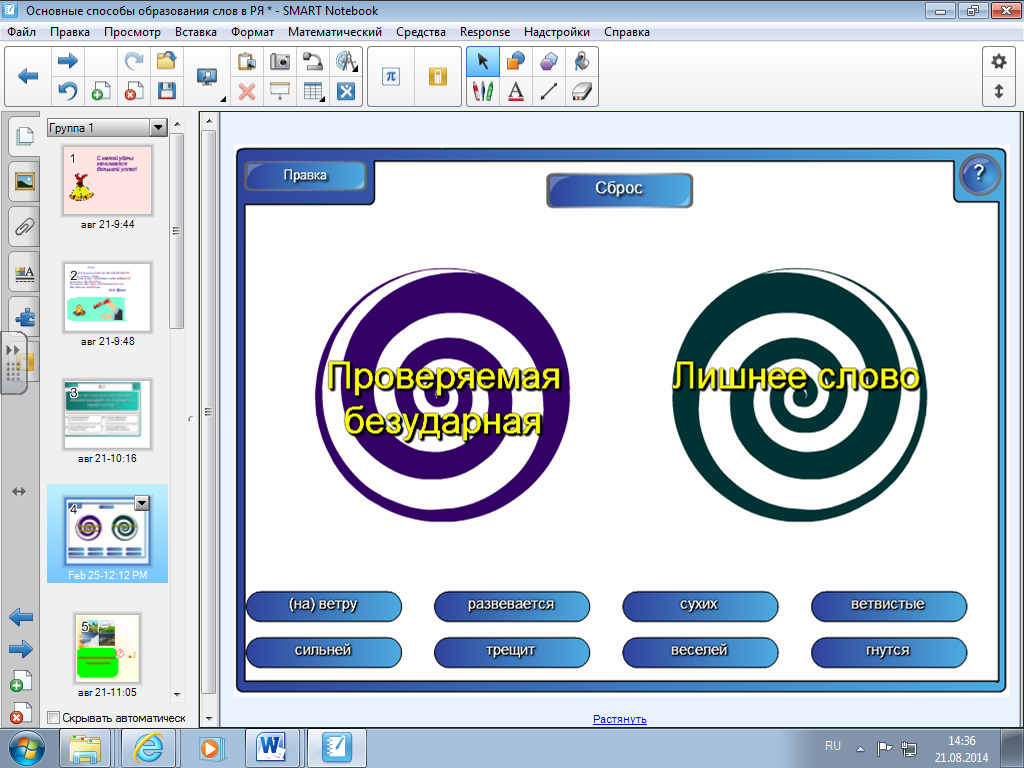                                                                         Оцените результат    ++    В) найдите слова с орфограммой: непроверяемые написания в корне -                                                                                                    ТСОкостёр, берёзы.                                                                         Оцените результат   ++Г) найдите слово с чередующейся гласной в корне-разгорается      гор/гар                                                             ТСО                                                                          Оцените результат  ++3.Самоопределение к деятельности .(3-4 минуты)Цель этапа: выявление затруднений и их обсуждениеА)  Объясните значение слова   косогор(склон горы или холма)Б)  Как образовалось данное слово? (Сайд № 5)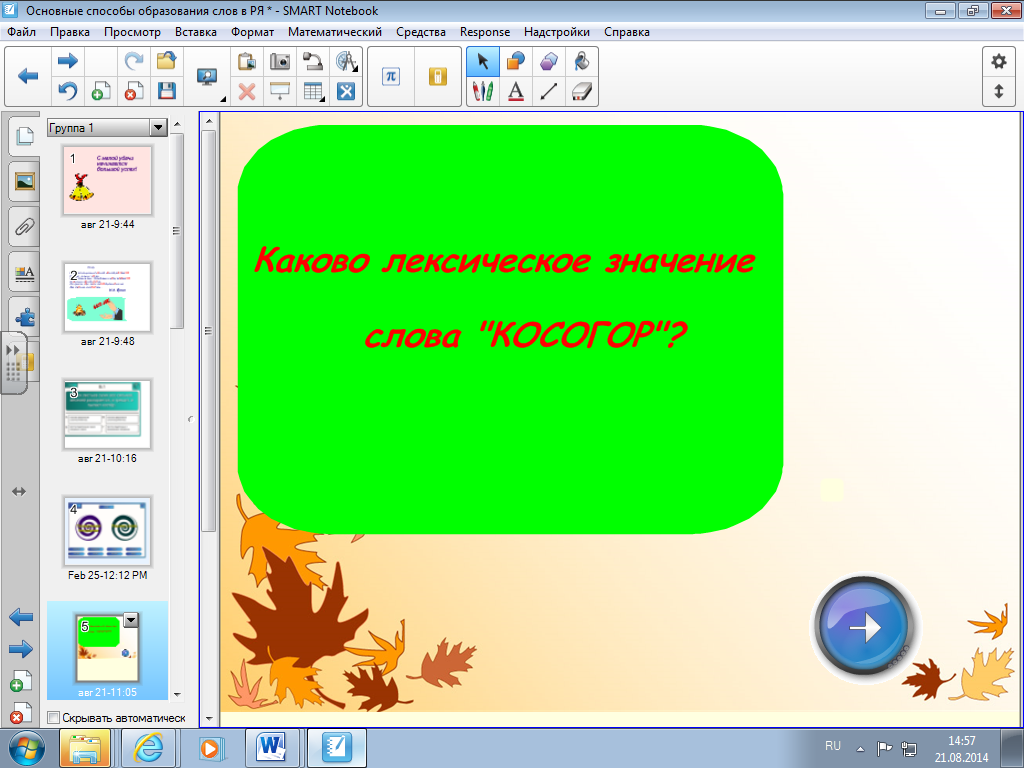 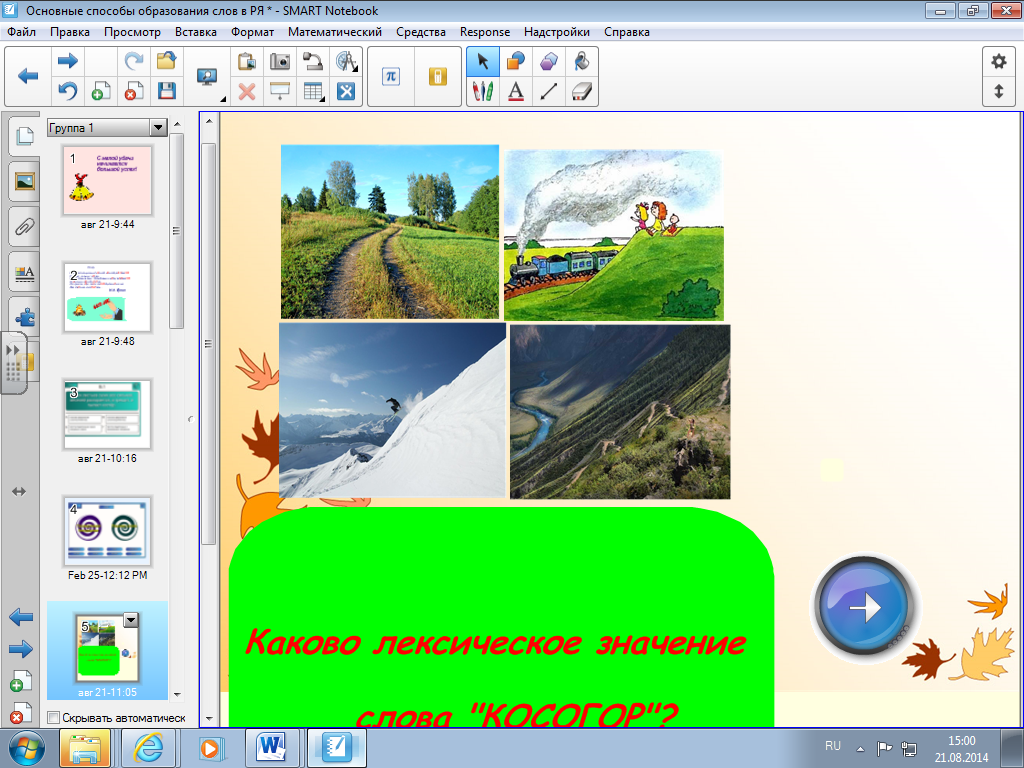 косогор- косая , гора – сложение основВ) А как образовано слово    затянул ?затянул   < тянул  <   при помощи  приставки  - приставочныйГ)   исходя из двух последних выполненных вами заданий, назовите тему урока--Как образуются новые слова и при помощи чего.Д)  Запись новой темы:« Основные способы образования слов в русском языке». (Слайд № 6)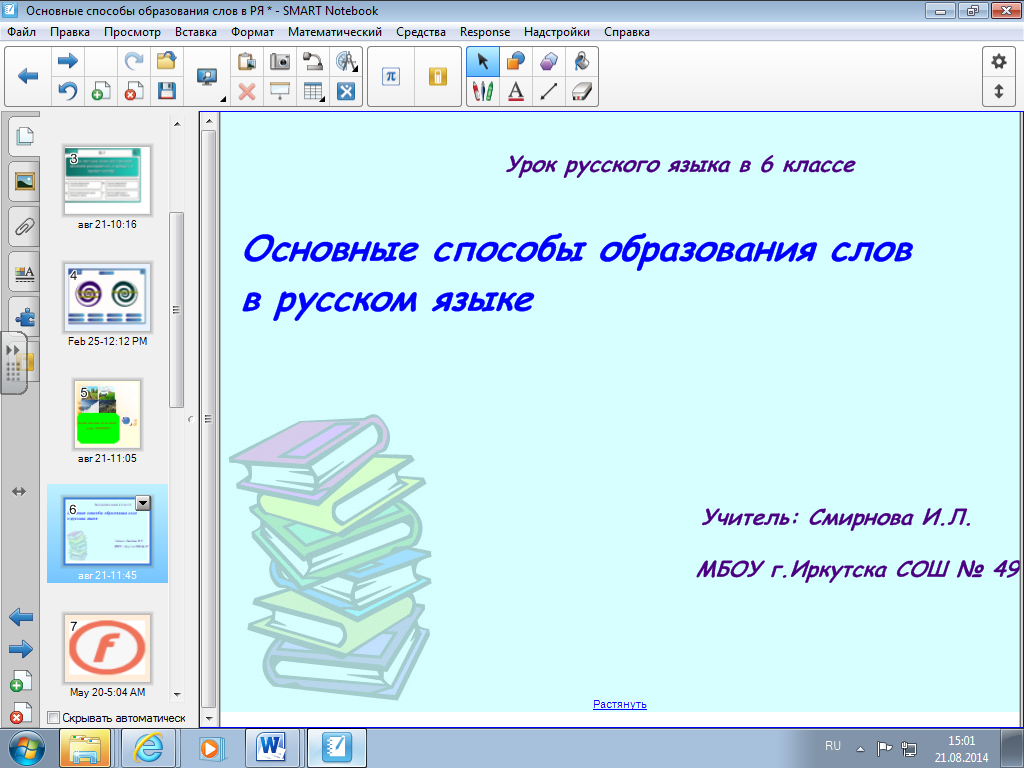 3.   Постановка учебной задачи. (1 минута)Что же мы с вами ещё не знаем и чему нам надо научиться?(Знать способы образования новых слов в русском языке).4.   Открытие нового знания.(7 минут)(Новые знания учащиеся получают в результате самостоятельного исследования.) : (Слайд № 7)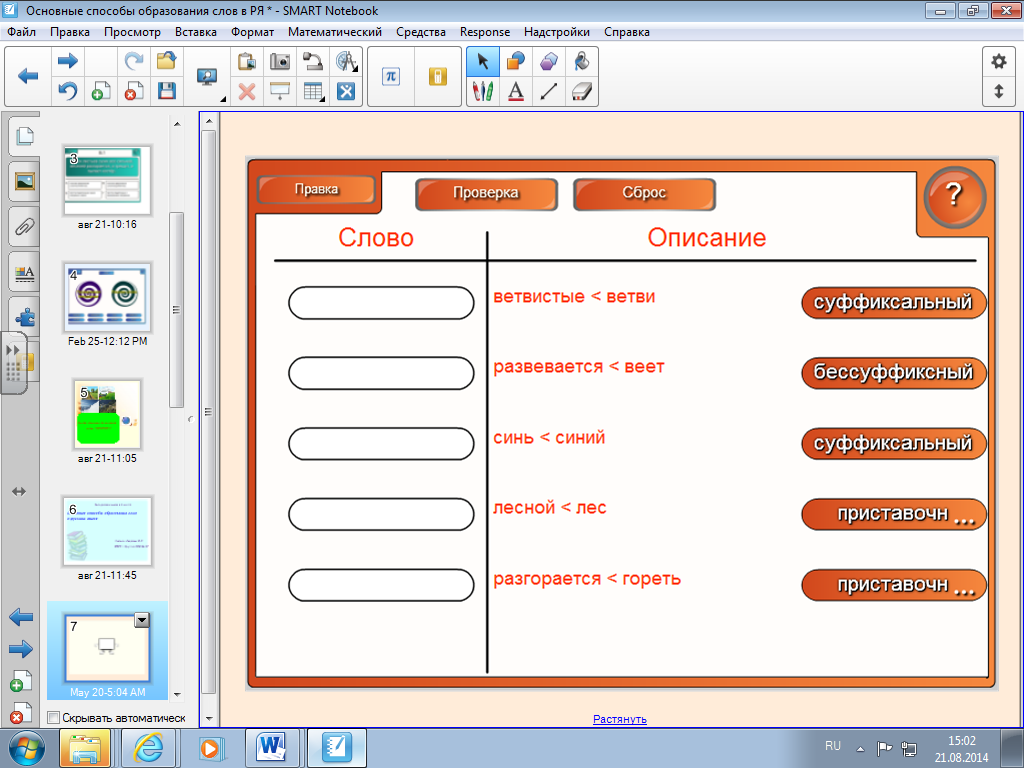 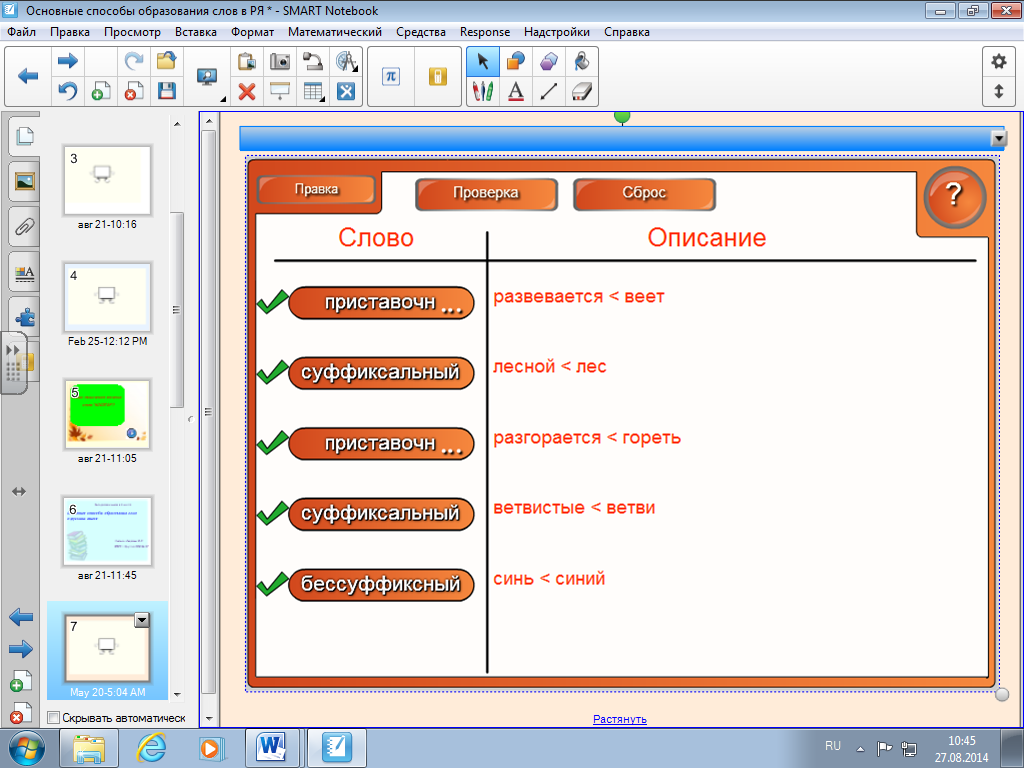 А)     работа со словами :                              ТСОЛесной < лес  - суффиксальныйВетвистые   < ветви  - суффиксальныйСинь    <   синий  - бессуффиксныйРазгорается  <  гореть – приставочно-суффиксальныйРазвевается  <  веет  - приставочно-суффиксальный.Б) Чтение определения по учебнику страницы 94-95(громкая речь).5.Первичное закрепление.(8 минут).А) материал для самостоятельного наблюдения: осознанное чтение образца рассуждения «Как определить способ образования слова?» стр.95.( громкая речь)Б) Упражнение №168 «Как растут слова».Выразительное чтение.Запись выделенных слов:Рассада  < сад—приставочный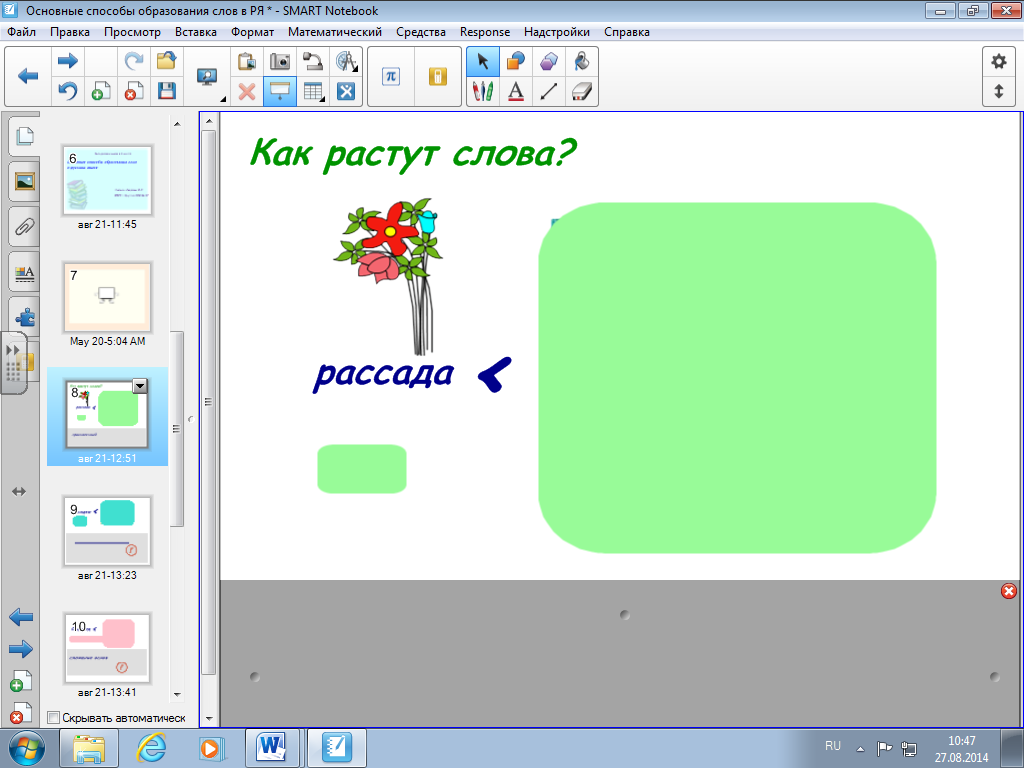 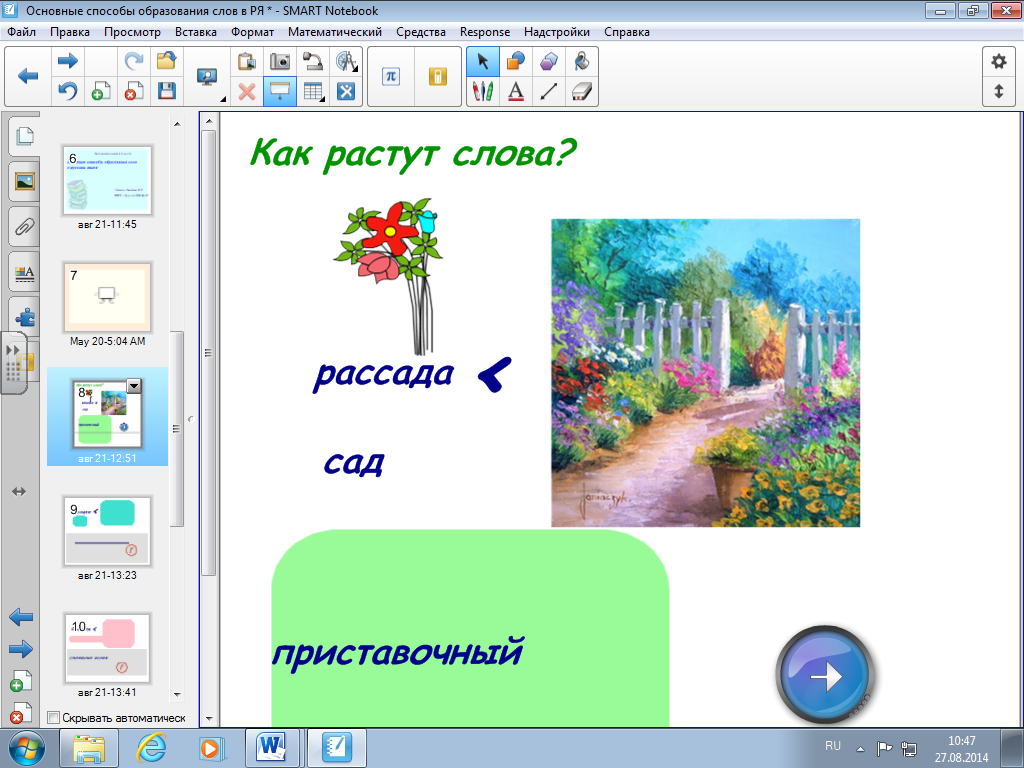 Посадки  <  сад—приставочно-суффиксальный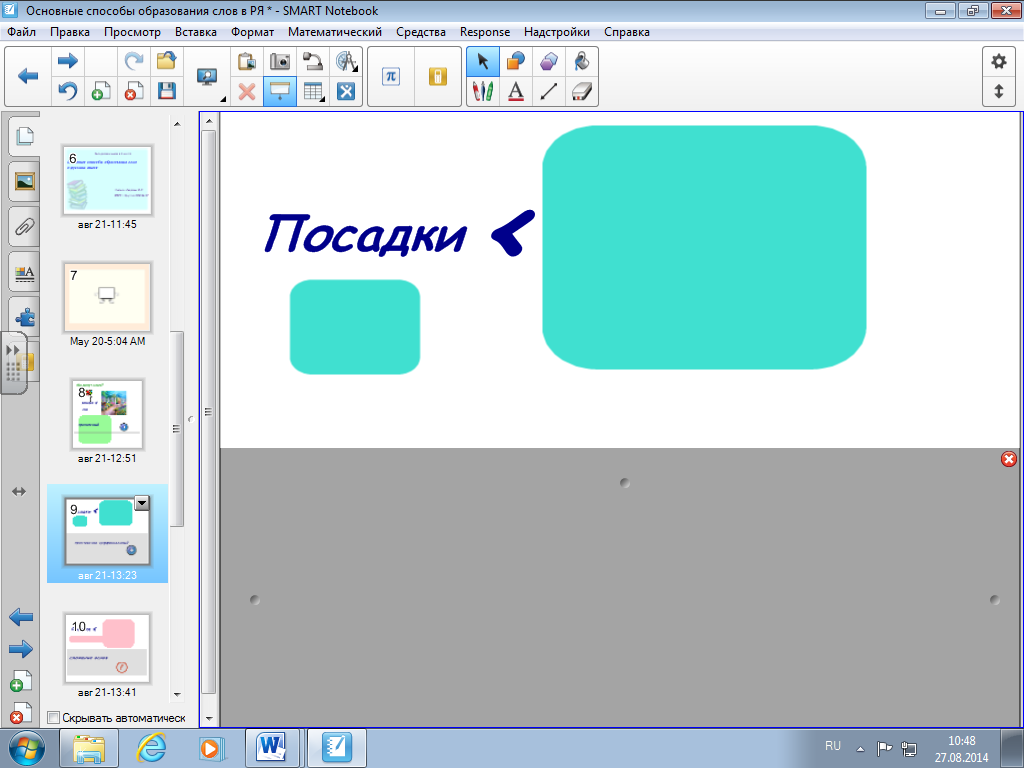 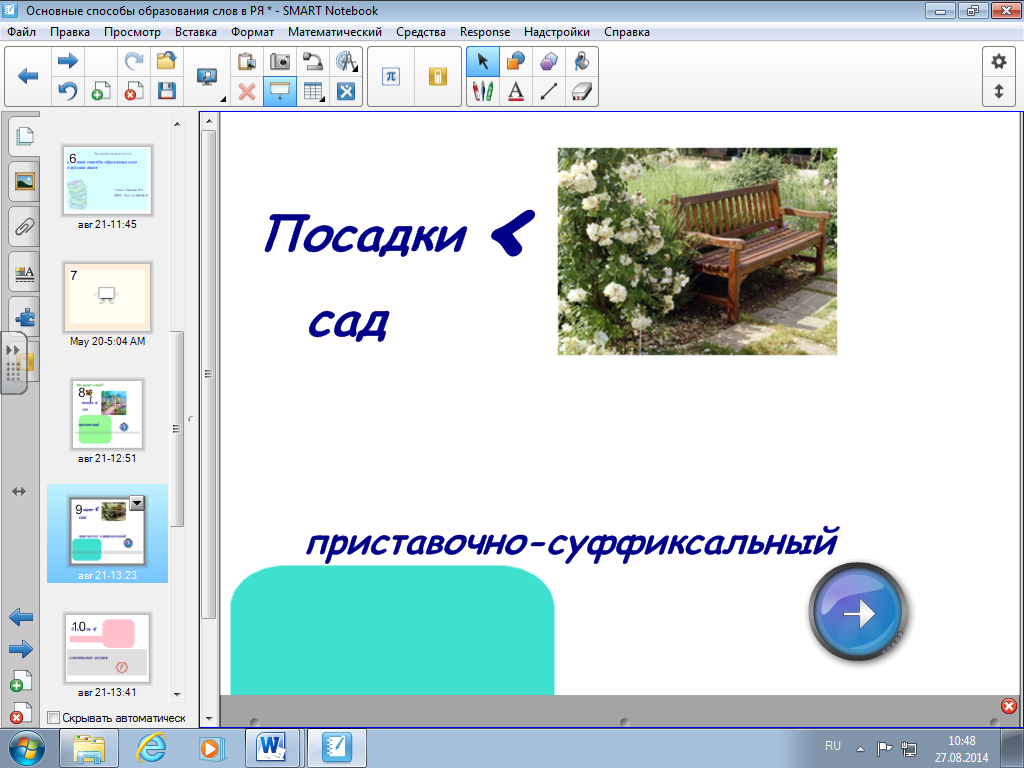 Садовод     <  сад, водить  -- сложение основ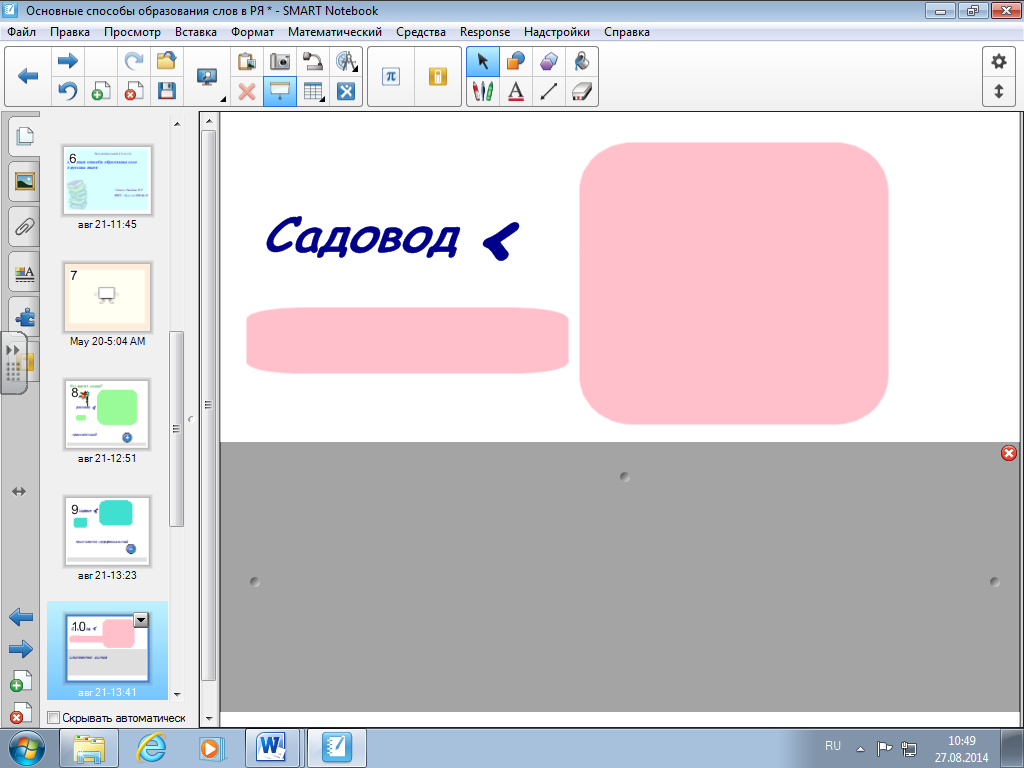 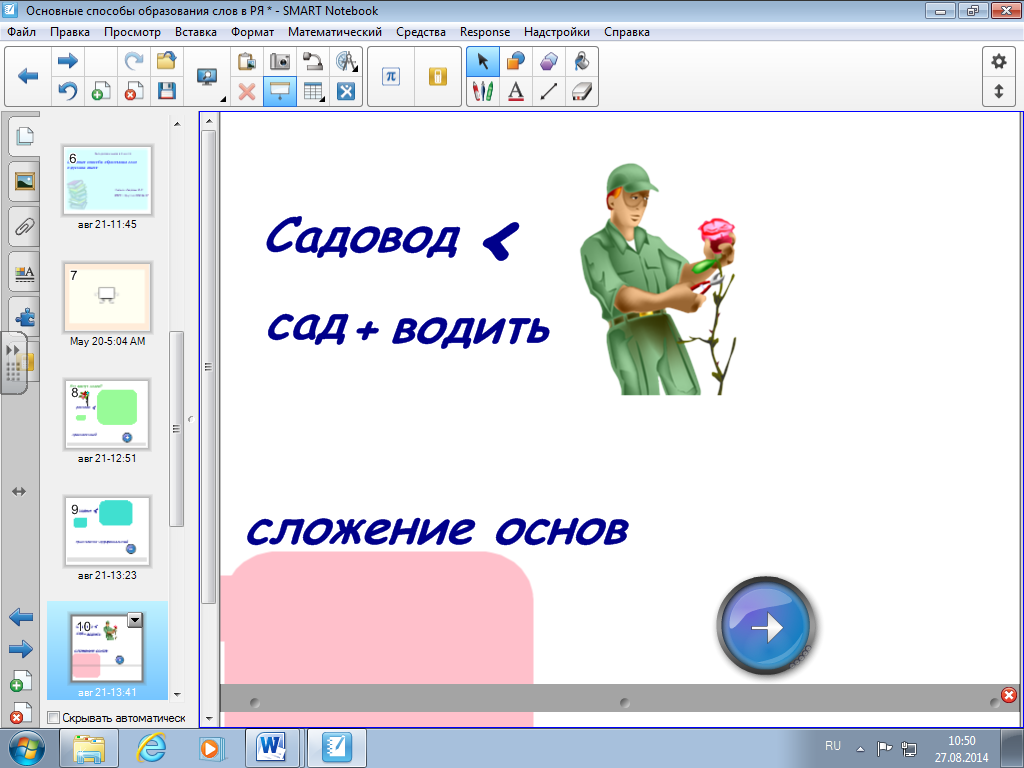 Садовник   < садовый – суффиксальный.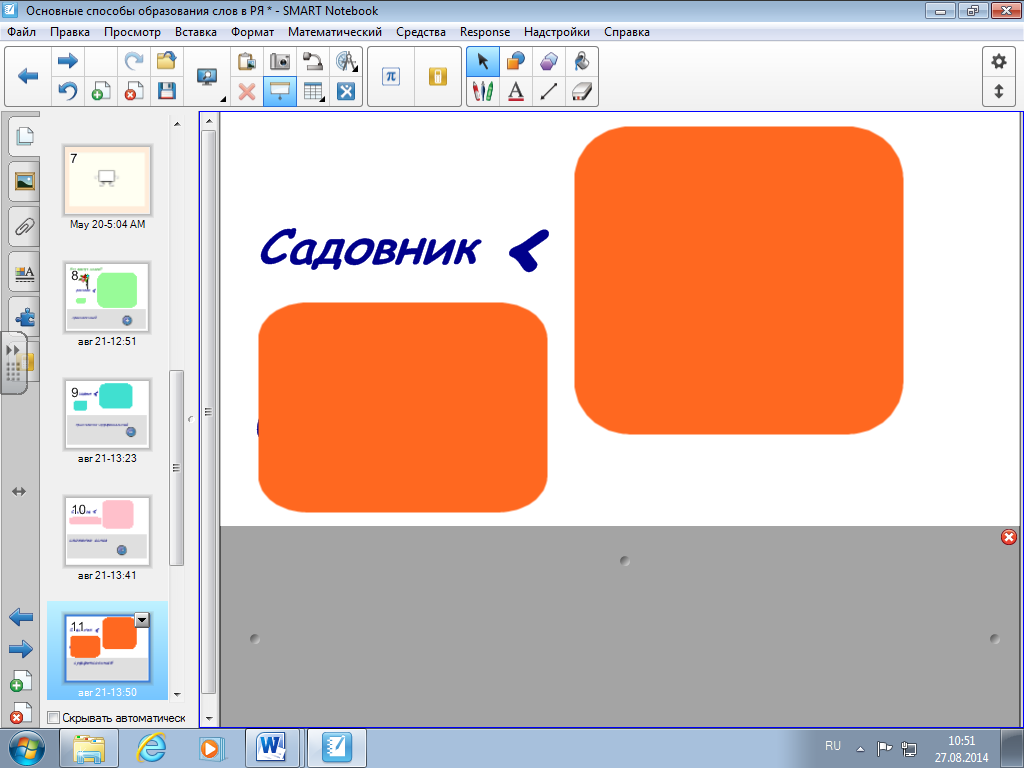 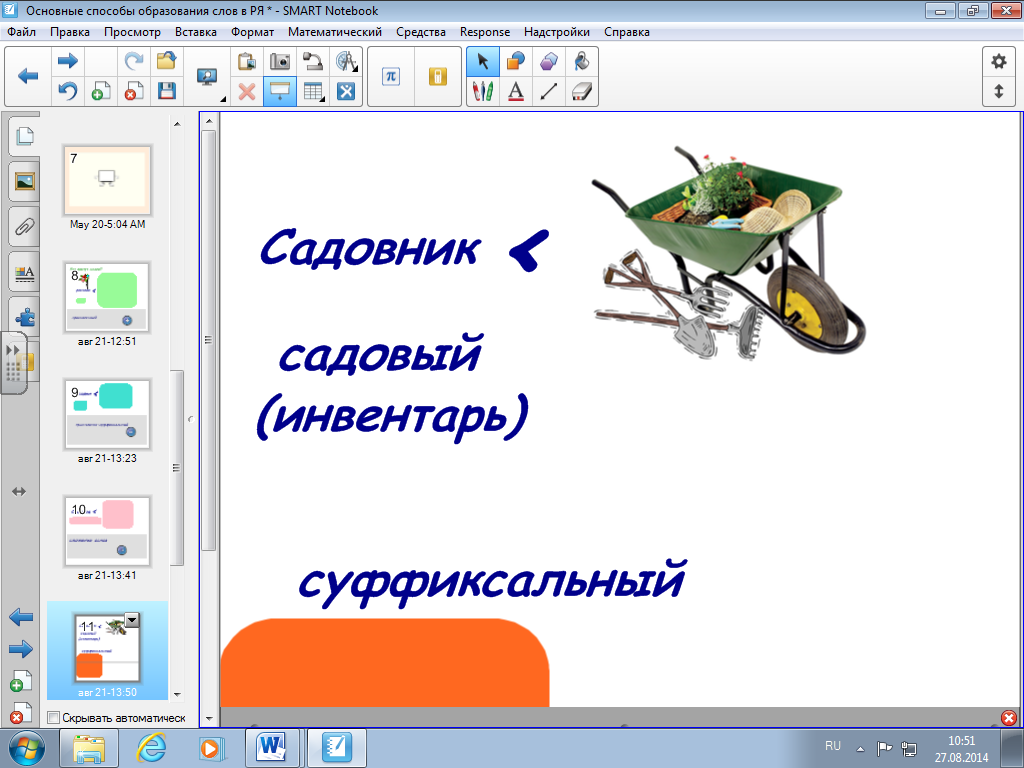 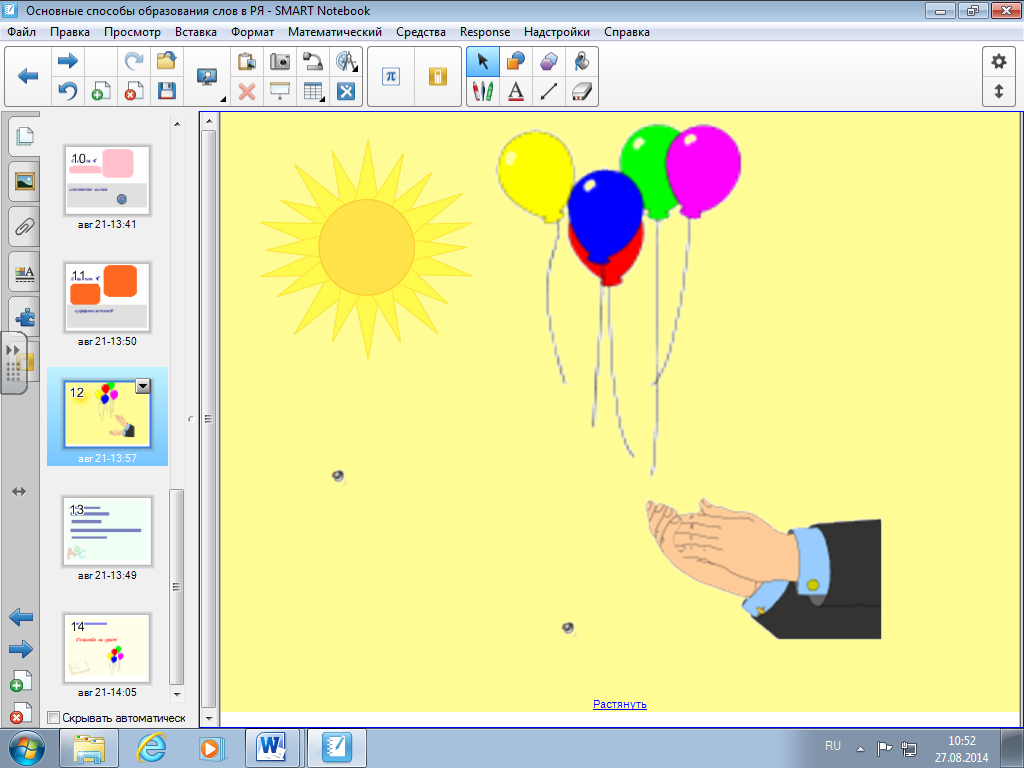 5.    Самостоятельная работа выполнения упражнения № 169.(3 минуты)Цель этапа :  учащийся делает вывод, что он уже умеет.6.   Рефлексия.Цель этапа : осознание учащимися своей учебной деятельности.Оцените свою работу по данному началу: выберите любые понравившиеся вам начала предложений и продолжите их:----  Сегодня я узнал…..---- Я научился…..---- Я выполнял задания и запомнил…..----Теперь я могу…..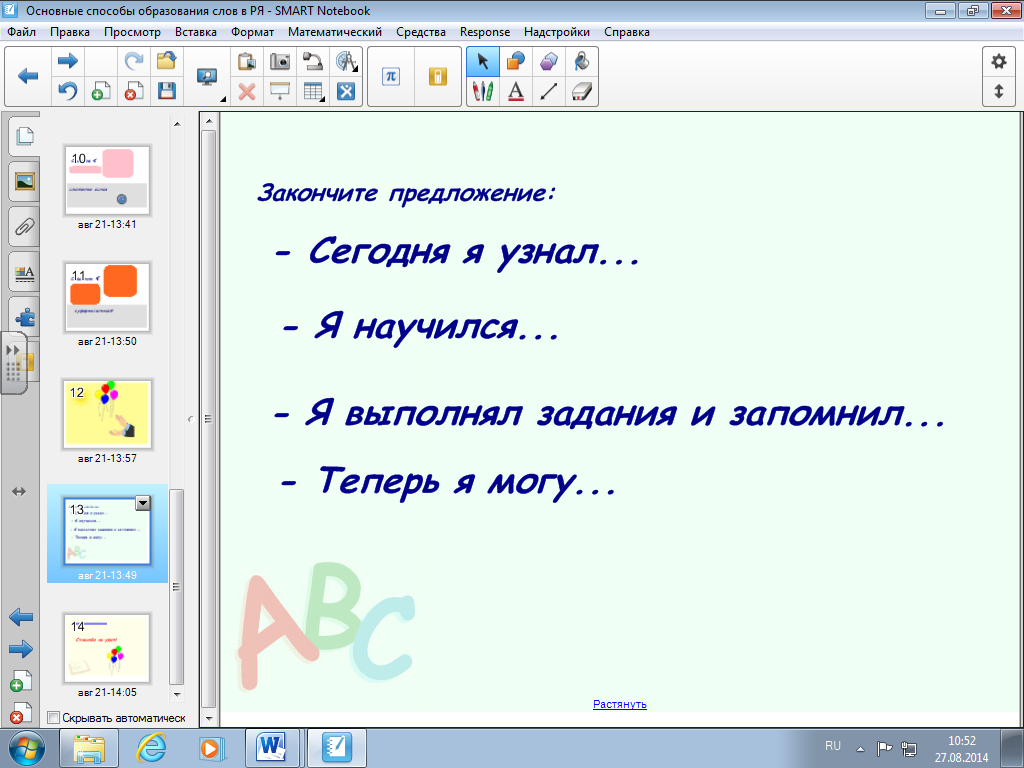 7.    Подведение итогов урока.Цель этапа : самооценка результатов.---  Какие задания вам понравилось выполнять?--- Что вы положили в вашу копилку знаний после сегодняшнего урока?8.Домашнее задание .п.33 ,подобрать по 2-3 примера из романа «Дубровский» основных способов образования новых слов.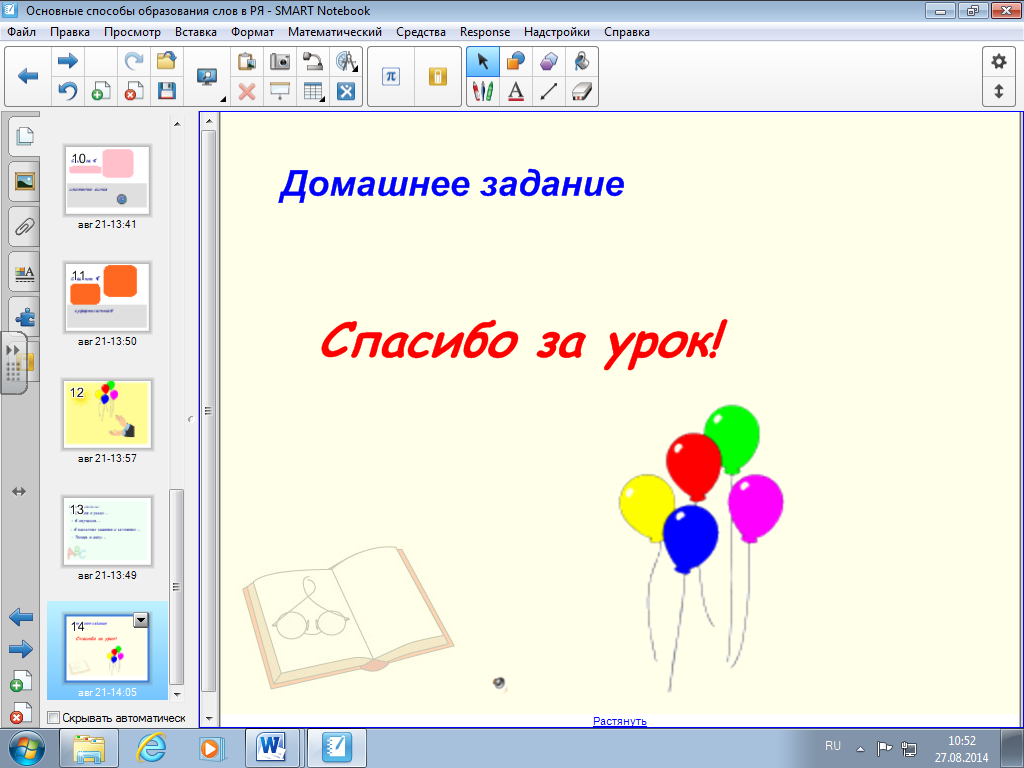 